Foreldremøte i Kirkestallen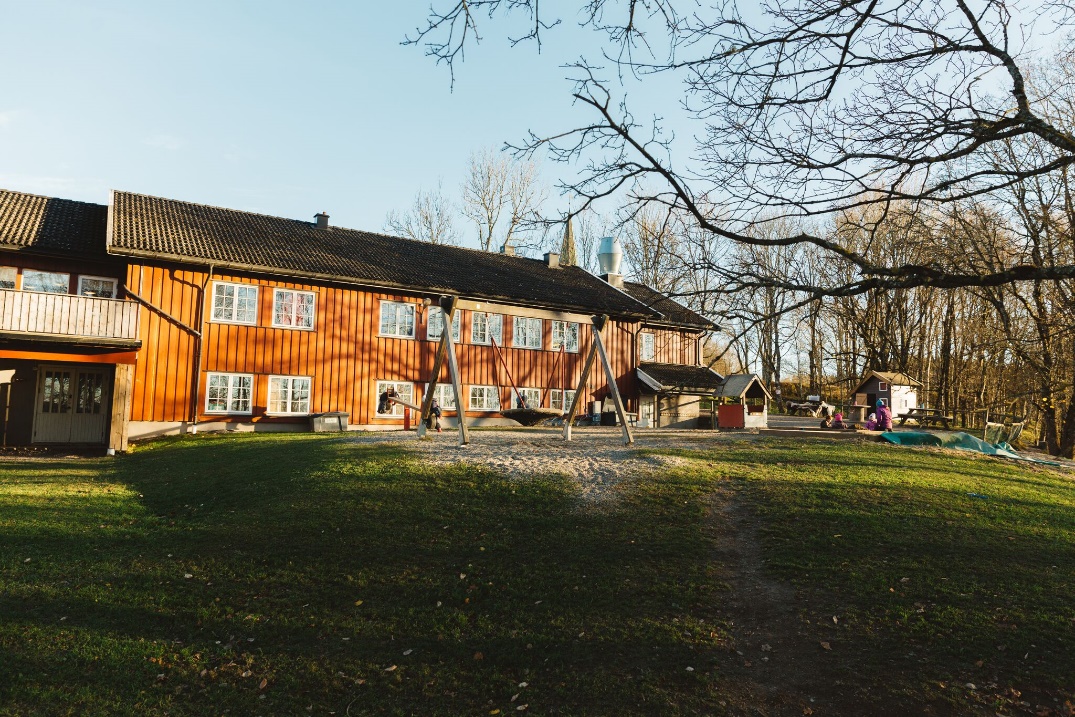 Det innbys til foreldremøte i barnehagen Tid: Onsdag 5 september  kl 18.00 TIL 20.00Sted: Vi møtes først i salen, deretter deles det avdelingsvis
Saker: Presentasjon av personalet, barnehagen og årsplan for året.Avdelingsvis presentasjon av avdelingene og informasjon om året som kommerValg av foreldrekontakterEnkel servering/kaffe                                VELKOMMEN